Publicado en Madrid el 15/07/2020 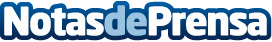 Woonivers y Visa se alían para facilitar el reembolso del Tax-FreeLanzan la tarjeta digital piloto Woonivers Pay para canarios y andorranos, que permite el reembolso instantáneo del IVA. Woonivers integra Visa Direct, una plataforma que impulsa pagos en tiempo real a los titulares de tarjetas VisaDatos de contacto:WooniversNota de prensa publicada en: https://www.notasdeprensa.es/woonivers-y-visa-se-alian-para-facilitar-el Categorias: Nacional Finanzas Turismo Emprendedores E-Commerce Recursos humanos http://www.notasdeprensa.es